                                               3Г клас                                                       КОЛЕДНА ВАКАНЦИЯ         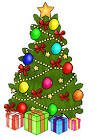 Учениците са  в Коледна ваканция! Моля, изберете си по желание текст/ове от читанката от стр.46 до стр.55 и четете на български през ваканцията.Заповядайте обратно в клас на 13 януари 2023!        Весели Коледни и Новогодишни празници!